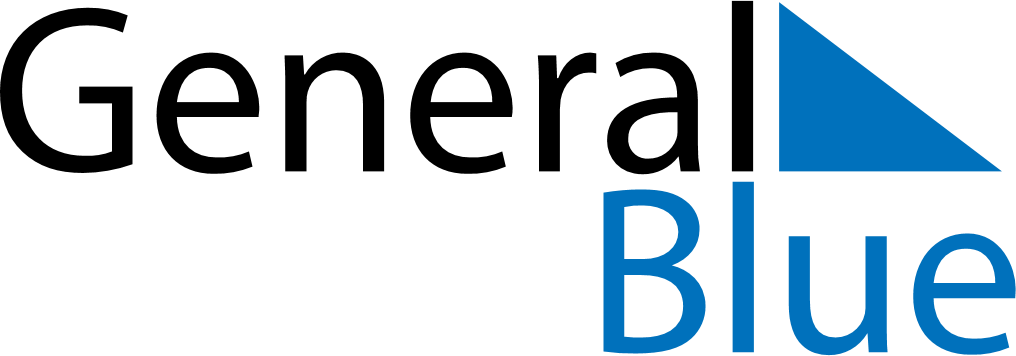 November 2024November 2024November 2024November 2024November 2024November 2024Gadhdhoo, Gaafu Dhaalu Atoll, MaldivesGadhdhoo, Gaafu Dhaalu Atoll, MaldivesGadhdhoo, Gaafu Dhaalu Atoll, MaldivesGadhdhoo, Gaafu Dhaalu Atoll, MaldivesGadhdhoo, Gaafu Dhaalu Atoll, MaldivesGadhdhoo, Gaafu Dhaalu Atoll, MaldivesSunday Monday Tuesday Wednesday Thursday Friday Saturday 1 2 Sunrise: 5:46 AM Sunset: 5:52 PM Daylight: 12 hours and 6 minutes. Sunrise: 5:46 AM Sunset: 5:52 PM Daylight: 12 hours and 6 minutes. 3 4 5 6 7 8 9 Sunrise: 5:46 AM Sunset: 5:52 PM Daylight: 12 hours and 6 minutes. Sunrise: 5:46 AM Sunset: 5:52 PM Daylight: 12 hours and 6 minutes. Sunrise: 5:46 AM Sunset: 5:52 PM Daylight: 12 hours and 6 minutes. Sunrise: 5:46 AM Sunset: 5:52 PM Daylight: 12 hours and 6 minutes. Sunrise: 5:46 AM Sunset: 5:52 PM Daylight: 12 hours and 6 minutes. Sunrise: 5:46 AM Sunset: 5:52 PM Daylight: 12 hours and 6 minutes. Sunrise: 5:46 AM Sunset: 5:53 PM Daylight: 12 hours and 6 minutes. 10 11 12 13 14 15 16 Sunrise: 5:46 AM Sunset: 5:53 PM Daylight: 12 hours and 6 minutes. Sunrise: 5:47 AM Sunset: 5:53 PM Daylight: 12 hours and 6 minutes. Sunrise: 5:47 AM Sunset: 5:53 PM Daylight: 12 hours and 6 minutes. Sunrise: 5:47 AM Sunset: 5:53 PM Daylight: 12 hours and 6 minutes. Sunrise: 5:47 AM Sunset: 5:53 PM Daylight: 12 hours and 6 minutes. Sunrise: 5:47 AM Sunset: 5:53 PM Daylight: 12 hours and 6 minutes. Sunrise: 5:47 AM Sunset: 5:54 PM Daylight: 12 hours and 6 minutes. 17 18 19 20 21 22 23 Sunrise: 5:47 AM Sunset: 5:54 PM Daylight: 12 hours and 6 minutes. Sunrise: 5:48 AM Sunset: 5:54 PM Daylight: 12 hours and 6 minutes. Sunrise: 5:48 AM Sunset: 5:54 PM Daylight: 12 hours and 6 minutes. Sunrise: 5:48 AM Sunset: 5:54 PM Daylight: 12 hours and 6 minutes. Sunrise: 5:48 AM Sunset: 5:55 PM Daylight: 12 hours and 6 minutes. Sunrise: 5:49 AM Sunset: 5:55 PM Daylight: 12 hours and 6 minutes. Sunrise: 5:49 AM Sunset: 5:55 PM Daylight: 12 hours and 6 minutes. 24 25 26 27 28 29 30 Sunrise: 5:49 AM Sunset: 5:55 PM Daylight: 12 hours and 6 minutes. Sunrise: 5:50 AM Sunset: 5:56 PM Daylight: 12 hours and 6 minutes. Sunrise: 5:50 AM Sunset: 5:56 PM Daylight: 12 hours and 6 minutes. Sunrise: 5:50 AM Sunset: 5:56 PM Daylight: 12 hours and 6 minutes. Sunrise: 5:50 AM Sunset: 5:57 PM Daylight: 12 hours and 6 minutes. Sunrise: 5:51 AM Sunset: 5:57 PM Daylight: 12 hours and 6 minutes. Sunrise: 5:51 AM Sunset: 5:57 PM Daylight: 12 hours and 6 minutes. 